PROŠNJA ZA IZVAJANJE STORITVE POMOČ DRUŽINI NA DOMUV OBLIKI SOCIALNE OSKRBE NA DOMU CENTER ZA SOCIALNO DELO 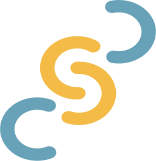 PRIMORSKO-NOTRANJSKAENOTA POSTOJNANovi trg 6                                 6230 PostojnaT: 05 700 12 00E: gpcsd.posto@gov.siUPRAVIČENEC                                            Ime in priimek:Datum rojstva :                                                           Emšo:Stalno prebivališče (ulica, kraj, pošta):Začasno prebivališče (ulica, kraj, pošta):Telefonska in /ali GSM številka:Naslov elektronske pošte:Opis trenutnega stanja upravičenca: Katere oblike pomoči v okviru storitve socialna oskrba na domu potrebujete?(ustrezno obkrožite – pri posameznem sklopu se lahko obkroži več oblik pomoči)Katere oblike pomoči v okviru storitve socialna oskrba na domu potrebujete?(ustrezno obkrožite – pri posameznem sklopu se lahko obkroži več oblik pomoči)A) pomoč pri temeljnih dnevnih opravilihA.01 pomoč pri oblačenju ali slačenjuA) pomoč pri temeljnih dnevnih opravilihA.02 pomoč pri umivanjuA) pomoč pri temeljnih dnevnih opravilihA.03 pomoč pri hranjenjuA) pomoč pri temeljnih dnevnih opravilihA.04 pomoč pri opravljanju osnovnih življenjskih opravilA) pomoč pri temeljnih dnevnih opravilihA.05 vzdrževanje in nega osebnih ortopedskih pripomočkovB) gospodinjska pomoč         B.01 prinašanje enega pripravljenega obroka hrane ali nabava živil in priprava enega obrokaB) gospodinjska pomoč         B.02 pomivanje uporabljene posodeB) gospodinjska pomoč         B.03 osnovno čiščenje bivalnega dela prostorov z odnašanjem smeti  B) gospodinjska pomoč         B.04 postiljanje in osnovno vzdrževanje spalnega prostorac) pomoč pri ohranjanju socialnih stikovC.01 vzpostavljanje socialne mreže z okoljem, prostovoljci in sorodstvom c) pomoč pri ohranjanju socialnih stikovC.02 spremljanje upravičenca pri opravljanju nujnih obveznostic) pomoč pri ohranjanju socialnih stikovC.03 informiranje ustanov o stanju in potrebah upravičencac) pomoč pri ohranjanju socialnih stikovC.04 priprava uporabnika na institucionalno varstvoUgotavljanje upravičenosti, storitev uveljavlja kotoseba, starejša od 65 let,oseba s statusom invalida po Zakonu o družbenem varstvu duševno in telesno prizadetih oseb, druga invalidna oseba, ki ji je priznana pravica do tuje pomoči in nege, kronično bolna in oseba z dolgotrajnimi okvarami zdravja, hudo bolan otrok ali otrok s težko motnjo v telesnem ali težko in najtežjo motnjo v duševnem razvoju, drugo ___________________________________________________________________Ugotavljanje upravičenosti, storitev uveljavlja kotoseba, starejša od 65 let,oseba s statusom invalida po Zakonu o družbenem varstvu duševno in telesno prizadetih oseb, druga invalidna oseba, ki ji je priznana pravica do tuje pomoči in nege, kronično bolna in oseba z dolgotrajnimi okvarami zdravja, hudo bolan otrok ali otrok s težko motnjo v telesnem ali težko in najtežjo motnjo v duševnem razvoju, drugo ___________________________________________________________________Ugotavljanje upravičenosti, storitev uveljavlja kotoseba, starejša od 65 let,oseba s statusom invalida po Zakonu o družbenem varstvu duševno in telesno prizadetih oseb, druga invalidna oseba, ki ji je priznana pravica do tuje pomoči in nege, kronično bolna in oseba z dolgotrajnimi okvarami zdravja, hudo bolan otrok ali otrok s težko motnjo v telesnem ali težko in najtežjo motnjo v duševnem razvoju, drugo ___________________________________________________________________KONTAKTNA OSEBA , ZAKONITI ZASTOPNIK OZ. POOBLAŠČENEC(Zakoniti zastopnik je kot tak določen z zakonom ali aktom pristojnega organa na podlagi zakona. Pooblaščenec je tisti, ki ga uporabnik s pooblastilom pooblasti, da ga zastopa v postopku uveljavljanja storitve socialna oskrba na domu.)Ime in priimek, naslov……………………………………………………………………………………..……………………………………………………………………. (Ime in priimek, naslov bivališča)Telefonska/GSM številka: ……………………………….…..…….. razmerje do upravičenca………………………………KONTAKTNA OSEBA , ZAKONITI ZASTOPNIK OZ. POOBLAŠČENEC(Zakoniti zastopnik je kot tak določen z zakonom ali aktom pristojnega organa na podlagi zakona. Pooblaščenec je tisti, ki ga uporabnik s pooblastilom pooblasti, da ga zastopa v postopku uveljavljanja storitve socialna oskrba na domu.)Ime in priimek, naslov……………………………………………………………………………………..……………………………………………………………………. (Ime in priimek, naslov bivališča)Telefonska/GSM številka: ……………………………….…..…….. razmerje do upravičenca………………………………KONTAKTNA OSEBA , ZAKONITI ZASTOPNIK OZ. POOBLAŠČENEC(Zakoniti zastopnik je kot tak določen z zakonom ali aktom pristojnega organa na podlagi zakona. Pooblaščenec je tisti, ki ga uporabnik s pooblastilom pooblasti, da ga zastopa v postopku uveljavljanja storitve socialna oskrba na domu.)Ime in priimek, naslov……………………………………………………………………………………..……………………………………………………………………. (Ime in priimek, naslov bivališča)Telefonska/GSM številka: ……………………………….…..…….. razmerje do upravičenca………………………………Želeni termin izvajanja pomoči  od …………………………………………………………………………………………….. .Podpis vlagatelja : ………………………………………………………………..……… 	(zakonitega zastopnika oz. pooblaščenca)Kraj in datum: ……………………………………………………………………………….Želeni termin izvajanja pomoči  od …………………………………………………………………………………………….. .Podpis vlagatelja : ………………………………………………………………..……… 	(zakonitega zastopnika oz. pooblaščenca)Kraj in datum: ……………………………………………………………………………….Želeni termin izvajanja pomoči  od …………………………………………………………………………………………….. .Podpis vlagatelja : ………………………………………………………………..……… 	(zakonitega zastopnika oz. pooblaščenca)Kraj in datum: ……………………………………………………………………………….